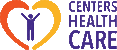 PCC UDA Triggers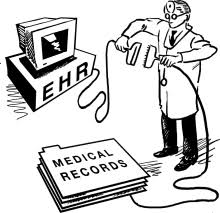 Admission/Readmission of a ResidentTo be completed upon resident admission or readmission 6 LN: Admission/Readmission Evaluation Part 1 due immediatelyLN: Behavior Monitoring- - V 4 If Behavior or Psychiatric History SelectedRN: Wound Assessment (Initial) will be due immediately for wounds 11-15 LN: Catheter Evaluation due immediately if the resident is admitted with a catheter RN: Bladder Program Determination due by day 5 after admission/readmission, ONLY if resident is incontinent of Urine  LN: Wound Assessment (Weekly) will trigger every 7 days if the wound is present 6 LN: Admission/Readmission Evaluation Part 2 due within 48 hours of admissionTeam: IDT Meetings and Evaluations Restraint Evaluation if any potential restraints are selected.7 LN: Comprehensive Care Path due in 24 hours from admission, daily x 100 days (Should be manually deactivated on day 8 if not needed) LN: Weekly Skin/Braden Scale for Predicting Pressure Sore Risk Admission / Weekly x 3 weeksLN: Weekly Skin Monitoring starts on Week 4, weekly schedule (recommended to schedule on Bath/Shower Day/Shift and should match schedule on weekly skin check orderLN: GG Self-Care & Mobility Daily x 3 days (Including what is built into the admission)UM: Pain Interview due by day 5 Team IDT: Baseline Care PlanPhysician H&P: Due within 72 hours of admission SS: Social Services Assessment and documentation due day 3REC: Recreation Assessment and documentation (Admission)due day 3REC: MDS - Ethnicity/Race Interview (Readmission)due day 3Dietary: Comprehensive Nutrition Assessment due day 3MDS/IDT GG Summary due on day 4 New Orders:Complete the 2LN: New order UDA for new orders. The following responses with trigger the listed UDA’s Initial Antimicrobial (Antibiotics/Antifungals/Antiviral/etc.)LN: Focused Clinical Evaluation: Infections due q shift until Antibiotics Completed is checked on the UDALN: McGeer’s Criteria New or change in pain medication: LN: Pain evaluation due immediately and then 2 weeks laterNew or change in restraint order: Team: IDT Meetings and Evaluations (Restraint Evaluation)New or change in Psychoactive medication: High Risk Alert to Admin tabLN: Psychoactive Medication Change note Q shift x 7 days NEW or Change in Coumadin (warfarin) Order LN: Focused Clinical Evaluation: Anticoagulation Monitoring due daily x 7 then weeklyOther anticoagulantLN: Focused Clinical Evaluation: Anticoagulation Monitoring due daily x 7 then weeklyWas this change the result of a Gradual Dose Reduction? If yes then,IDT Meetings and Evaluations - V 4 Must complete team meeting related to GDRInitial Event Documentation:1. Fall:LN: Physical function monitoring q shift x 3 days2. New Skin Tear/Laceration/Abrasion (non-pressure)LN: Weekly Wound Evaluation, due in 7 daysRN: Wound Assessment (Initial) due immediately 3. New Bruise/DiscolorationNothing Additional4. Choking/AspirationIDT to Rehabilitation Referral Form 5. New Wound (pressure)RN: Wound Assessment (Initial) due immediatelyLN: Braden Scale weekly times 3 weeks. (Initial Braden within 1LN)LN: Weekly Wound Evaluation due in 7 days 6. BurnRN: Wound Assessment (Initial) due immediately LN: Weekly Wound Evaluation due in 7 days 7. Smoking injuryNothing Additional 8. Resident to resident verbal altercationLN: Behavior monitoring Q shift x 3 days9. Resident to resident physical altercationLN: Behavior monitoring Q shift x 3 days10. Behavior- New or Worsening LN: Behavior monitoring q shift x 3 days 11. Elopement – Attempted but unsuccessful LN: Behavior Monitoring Q shift x 3 days Warning to place wander guard12.  Elopement – Actual  LN: Behavior monitoring Q shift x 3 day Warning to place wander guard13. Attempted suicideLN: Behavior monitoring q shift x3 days14. OtherNo triggers (must verify with facility leadership additional documentation required)If NOT completed by RN the RN Narrative Assessment UDA is due immediatelySection F Skin Condition if you mark that a skin impairment is notedRN: Wound Assessment (Initial) due immediately MDS-UDA :
Comprehensive: UM: Quarterly EvaluationDietary:  Comprehensive Nutrition AssessmentDietary: Mini Nutritional Assessment (MNA) SS: Social Services Assessment and Documentation REC: Recreation Assessment and Documentation Substance Abuse Evaluation (If applicable to your facility)LN: Comprehensive Care path Daily x 7 days LN: GG Self-Care & Mobility Evaluation OBRA daily x 3 days Non-comprehensive (Quarterly)UM: Quarterly EvaluationDietary: Nutritional Quarterly/IPA AssessmentSS: Social Services Assessment and Documentation REC: Recreation Assessment and Documentation Substance Abuse Evaluation (If applicable to your facility)LN: GG Self-Care & Mobility Evaluation OBRA daily x 3 days IPADietary: Nutritional Quarterly/IPA AssessmentLN: GG Self-Care & Mobility IPA Daily x 3 days REC: MDS - Ethnicity/Race Interview 5day UM: Pain InterviewSS: Social Service Assessment and Documentation (Reminder – SS does an assessment that includes the BIMs/PHQ9 that automatically triggers to be due 3 days after admission)Dietary: Nutritional Quarterly/IPA AssessmentREC: MDS - Ethnicity/Race Interview LN: GG Self-Care & Mobility Daily x 3 days Please Note that:  PPS/Planned Discharge (MDS UDA does not trigger anything, the following are processes related to PPS/ Planned Discharge)UM Pain Interview (Built into Discharge Summary therefore does not trigger)RD: (Done Discharge Summary)LN: GG Self-Care & Mobility Daily x 3 days (Manually Triggered by MDS)